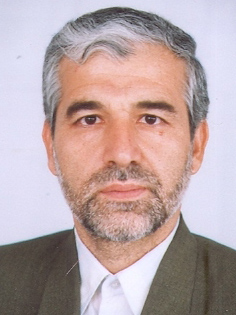 استاد دانشکده روانشناسی و علوم تربیتی- دانشگاه تهرانهادی بهرامی احسانروانشناسی‌تلفن دفتر:  +98 (21)61117480پست الکترونیکی: hbahrami@ut.ac.irتحصیلاتPh.D ,1378,روانشناسی,دانشگاه تربیت مدرس
M.S,1372,روانشناسی,دانشگاه تربیت مدرس
کارشناسی,1368,روانشناسی بالینی,دانشگاه تهران
زمینههای تخصصیو حرفهایسوابق کاري و فعالیت های اجراییعضو کمیسیون تخصصی هیات حمایت از کرسی های نظریه پردازی-(1397-1399)
عضو کمیته ارزیابی کیفیت دانشکده-(از 1395)
عضویت در کمیته راهبردی دانشکده روانشناسی و علوم تربیتی-(از 1395)
معاون پژوهشی دانشکده روانشناسی وعلوم تربیتی-(1395-1398)
عضو کمیسیون تخصصی علوم اجتماعی و رفتاری-(1394-1396)
عضو هیات ممیزه دانشگاه تهران-(1394-1396)
عضو شورای راهبری و سیاست گذاری بهداشت روانی دانشگاه-(از 1393)
عضو کمیته علمی همایش روان شناسی سلامت ایران-(1393-1393)
دبیر دفتر هم اندیشی نخبگان و اساتید دانشگاه تهران-(از 1392)
عضو هیات امنا صندوق قرض الحسنه جواد الائمه-(1392-1395)
عضو هیات علمی وابسته دانشکده فنی و معماری-(1392-1394)
کمیته برنامه ریزی و پیشنهاد فعالیت های قرآنی دانشگاه-(از 1392)
سخنرانی در کنگره امام مهدی عج-(1392-1392)
عضو کمیسیون تخصصی روان شناسی-(1392-1394)
کمیته بزرگداشت و اعطای نشان علمی-(از 1392)
عضو شورای فرهنگی دانشگاه تهران-(1390-1392)
نماینده هیات اجرایی جذب اعضای هیات علمی دانشگاه تهران-(از 1389)
عضو کمیته علمی همایش ملی سلامت معنوی و تعمیق تربیت اسلامی-(از 1389)
فعالیت های علمیمقالات- اثربخشی پروتکل بهبود سازگاری مبتنی بر مدل چند وجهی بر سطح سلامت روان زنان مبتلا به سرطان پستان.. مظلوم الحسینی نگار, بهرامی احسان هادی, رستمی رضا, فیروزی منیژه (1402)., فصلنامه بیماریهای پستان ایران, 16(1), 4-17.

- Psychometric Characteristics of the Persian Version of the Revised Fear of Personal Death Scale. Saffarzadeh Azadeh, Rahiminezhad Abbas, Bahrami Ehsan Hadi, Noferesti Azam, Shahmansouri Nazila, Salehi Keyvan (2023)., Iranian Journal of Psychiatry and Behavioral Sciences, 17(1).

- بازشناسی مفهوم غیرت در نگرش دانشجویان. رضازاده سیدمحمدرضا, بهرامی احسان هادی (1401)., روان شناسی فرهنگی, دوره ششم(2), 47-64.

- رابطه سرمایه های روانی و اجتماعی با انواع بهزیستی : نقش واسطه ایی معنای زندگی. رحیمی نژاد عباس, بهرامی احسان هادی, ایمانی زاده مهدی (1401)., فصلنامه پژوهش های کاربردی روانشناختی, 13(4).

- اثربخشی پروتکل بهبود سازگاری مبتنی بر مدل چندوجهی بر سطح سلامت معنوی و اجتماعی زنان مبتلا به سرطان پستان. مظلوم حسینی نگار, رستمی رضا, بهرامی احسان هادی, فیروزی منیژه (1401)., فصلنامه پژوهش های نوین روانشناختی, 17(68).

- طراحی و ارزیابی مدل پیش‌بینی مصرف مواد مخدر در میان دانشجویان: نقش نگرش مذهبی، نگرانی از نرسیدن به آرزوها. مرتضایی نسترن, بهرامی احسان هادی, رضازاده سیدمحمدرضا, فیروزی منیژه (1401)., پژوهش‌های کاربردی روانشناختی, 13(2), 55-69.

- طراحی و ارزیابی مدل پیش‌بینی مصرف مواد مخدر در میان دانشجویان: نقش نگرش مذهبی، نگرانی از نرسیدن به آرزوها، افسردگی و خشم و عصبانیت. مرتضایی نسترن, بهرامی احسان هادی, رضازاده سیدمحمدرضا, فیروزی منیژه (1401)., پژوهش های کاربردی مدیریت و علوم زیستی در ورزش, 13(2), 55-69.

- بررسی عوامل تسهیل کنندة رشد پس از ضربه در بیماران مبتلا به کرونا: تحلیل مضمون. فاضلی مهرابادی علیرضا, بهرامی احسان هادی, حاتمی جواد, عادلی سید حسن (1401)., روان شناسی فرهنگی, 6(1).

- ارزیابی کیفی روش های ترک اعتیاد بر اساس تجارب شخصی زنان وابسته به مواد و ارائه ی راهکارهای ارتقاء کیفیت درمان. حاجیها ضحی, بهرامی احسان هادی, پورنقاش  مطلق تهرانی سیدسعید (1401)., فصلنامه اعتیاد پژوهی, 16(63), 7-42.

- بررسی رابطۀ عوامل روانشناختی (افسردگی، ویژگیهای شخصیتی، حمایت عاطفی) با عملکرد حافظۀ رویدادی و معنایی در سالمندی: نقش واسطهای کارکردهای اجرایی. متقی قمصری عطیه سادات, حاتمی جواد, بهرامی احسان هادی, غلامعلی لواسانی مسعود (1400)., فصلنامه پژوهش های کاربردی روانشناختی, 12(3), 17-36.

- مقایسة مفهوم نفس در قرآن با مفهوم روان در روانشناسی. روحانی زینب سادات, بهرامی احسان هادی (1400)., نظریه های اجتماعی متفکران مسلمان, 11(4), 33-56.

- اثربخشی ابزارهای مختلف مصاحبه با شاهد عینی صحنۀ جرم در تحکیم حافظه برای دسترسی های بلند مدت. شاهواروقی احمد, بهرامی احسان هادی, حاتمی جواد, شاهواروقی محمد علی, منجم آرش, پائولو روی ام (1400)., فصلنامه پژوهش های کاربردی روانشناختی, 12(4), 23-46.

- طراحی نیمرخ پیش بینی کننده رضایت زناشویی زوجین شهر تهران. تابش ساجده, بهرامی احسان هادی, رضازاده سیدمحمدرضا (1400)., مطالعات روانشناسی بالینی, 12(45), 77-112.

- بررسی سبکهای مقابلهای رشد پس از ضرربه در بیماران  مبتلا به کووید- 19 : یک مطالعه کیفی.. فاضلی مهرابادی علیرضا, بهرامی احسان هادی, حاتمی جواد, عادلی سید حسن, بیات علی (1400)., تحقیقات علوم رفتاری, 19(4).

- ساخت و رواسازی مقدماتی مقیاس «ترس‌های دنیای پس از مرگ» در نمونه‌ی بیماران قلبی  ایرانی مسلمان. صفارزاده آزاده, رحیمی نژاد عباس, بهرامی احسان هادی, نوفرستی اعظم, شاه منصوری نازیلا (1400)., فصلنامه علمی- پژوهشی پژوهش در سلامت روانشناختی, 15(4).

- بررسی اثر بخشی مداخلات بهشیار حسی حرکتی در درمان الگوهای کز کار شخصیت افسرده و مضطرب :یک مطالعه آمیخته. کاشانکی حامد, پورنقاش  مطلق تهرانی سیدسعید, قربانی نیما, بهرامی احسان هادی (1400)., مجله علوم روانشناختی, 20(106).

- مداخلان بهشیار حسی حرکتی: روشی نوین جهت افزایش سلامت ذهن و بدن. کاشانکی حامد, پورنقاش  مطلق تهرانی سیدسعید, قربانی نیما, بهرامی احسان هادی (1400)., رویش روانشناسی, 66(9).

- اثربخشی مشاوره گروهی رشد مدار بر شاخص های افسردگی، از منظر قرآن و افسردگی (بک) در زنان. بهرامی احسان هادی, بوژمهرانی زهرا, فیاض فاطمه, ابوالحسنی منصوره, مدنی یاسر (1400)., فصلنامه فرهنگی تربیتی زنان و خانواده, 16(56), 67-92.

- Discovering the pros and cons of participation of Iranian women with substance use disorder in women’s only narcotics anonymous meetings and offering strategies for harm reduction: A grounded theory study. Hajiha Zoha, Bahrami Ehsan Hadi (2021)., JOURNAL OF ETHNICITY IN SUBSTANCE ABUSE, online(online).

- ارائه مدل آسیب شناسی اختالالت روانی از منظر  سوره های ناس و فلق. فیاض ریحانه, بهرامی احسان هادی, اخوت احمد رضا, فیاض فاطمه (1400)., فصلنامه علمی-پزوهشی قرآن و طب, 6(2), 29-36.

- رابطه ابعاد شخصیت از دیدگاه کلونینجر با ابعاد  افسردگی از منظر قرآن کریم. مدنی مریم سادات, فیاض فاطمه, بهرامی احسان هادی, معماریان نادره (1400)., فصلنامه علمی-پزوهشی قرآن و طب, 6(2), 53-61.

- Qualitative analysis of family interactions with Iranian women with substance use disorder: from before becoming aware of addiction to consecutive relapses. [] [], Bahrami Ehsan Hadi (2021)., JOURNAL OF ETHNICITY IN SUBSTANCE ABUSE, online(online), 1-22.

- عوامل خانوادگی ، اجتماعی و محیطی آشکار ساز وسوسه در زنان وابسته به مواد شهر تهران ؛ یک مطالعه زمینه بنیاد. حاجیها ضحی, بهرامی احسان هادی, رستمی رضا (1400)., فصلنامه اعتیاد پژوهی, 15(59), 11 - 42.

- روش شناسی کشف معنای افسردگی در قرآن کریم. فیاض فاطمه, بهرامی احسان هادی, اخوت احمد رضا (1400)., فصلنامه علمی-پزوهشی قرآن و طب, 1(14).

- تأثیر شناخت درمانی مبتنی بر ذهن آگاهی بر راهبردهای مقابلهای، افسردگی و افکار خودکشی دانشجویان. حاجی علیانی وحید, بهرامی احسان هادی, نوفرستی اعظم (1399)., مجله علوم روانشناختی, 19(96).

- Exploration of indicators of talent from the perspective of the Quran. Abolhasani Mansoureh, اخوت احمدرضا, اسمعیلی معصومه, Bahrami Ehsan Hadi (2020)., Journal of Preventive  Counselling, 1(1), 56-76.

- پیش‌بینی وابستگی به نیکوتین بر اساس افسردگی، اضطراب و تنیدگی؛ بررسی اثر تعدیلی ابعاد شخصیت. پورنقاش  مطلق تهرانی سیدسعید, حسین زاده زهرا, بهرامی احسان هادی (1399)., مجله علوم روانشناختی, 19(92).

- Testing a modified cognitive interview with category clustering recall in Iran. Shahvaroghi Ahmad, Bahrami Ehsan Hadi, Hatami Javad, Monajjemi Arash, Paulo Rui (2020)., APPLIED COGNITIVE PSYCHOLOGY, 35(1), 148-159.

- A pilot randomized controlled trial to assess the effect of Islamic spiritual intervention and of breathing technique with heart rate variability feedback on anxiety, depression and psycho-physiologic coherence in patients after coronary artery bypass surgery. امجدیان محی الدین, Bahrami Ehsan Hadi, SABOONI Keyvan, Vahedy Siyamak, Rostami Reza,  امید روشنی (2020)., Annals of General Psychiatry, 19(1), 1.

- تأثیر شناخت درمانی مبتنی بر ذهن آگاهی بر کاهش افکار خودکشی و افزایش خود شفقت ورزی در دانشجویان. حاجی علیانی وحید, بهرامی احسان هادی, نوفرستی اعظم (1399)., رویش روانشناسی, 9(5), 147-154.

- عوامل فردی آشکارساز وسوسه در زنان معتاد در شهر تهران: یک مطالعهی گراندد تئوری. حاجیها ضحی, بهرامی احسان هادی (1399)., فصلنامه اعتیاد پژوهی, 14(55), 47.

- مروری بر مداخلات مبتنی بر ذهنسازی و کارکرد تأملی والدینی(PRF)؛￼ مقدمهای بر معرفی روشهای نوین. موسوی ولاء, بهرامی احسان هادی, رستمی رضا, سرافراز مهدی رضا (1399)., رویش روانشناسی, 9(2), 15.

- دلالت های قرآن پیرامون استعدادشناسی. ابوالحسنی منصوره, اسمعیلی معصومه, بهرامی احسان هادی (1399)., نظریه های اجتماعی متفکران مسلمان, 10(1), 107-138.

- مدل نظری مداخله درمانی  از منظر قران جهت کاهش درد در بیماران مبتلا به میگرن. عمادی سیده زهرا, بهرامی احسان هادی, فیاض فاطمه, اخوت احمد رضا (1398)., فصلنامه علمی-پزوهشی قرآن و طب, 2(3), 30.

- The effects of different proxies of cognitive reserve on episodic memory performance: aging study in Iran. Mohammad Neda, Rezapour Tara, Karami Nouri Reza, Abdekhodaie Ehsan, Motaqi Atie, Bahrami Ehsan Hadi, Hatami Javad (2019)., INTERNATIONAL PSYCHOGERIATRICS, 32(1), 25-34.

- بهبود توجه انتخابی افراد سالم با استفاده از تحریک مغناطیسی فراجمجمه ای مکرر. حسینی بهارانچی فهیمه السادات, رستمی رضا, بهرامی احسان هادی (1398)., پژوهش‌های کاربردی روانشناختی, 10(2), 53-65.

- فراتحلیل اعتیاد به اینترنت و ویژگی های شخصیتی. بهرامی احسان هادی, شاهواروقی احمد, شاهواروقی محمد علی (1398)., رویش روانشناسی, 4(38), 213.

- بررسی رابطه ی خودشناسی و جهت گیری مذهبی. زرگری مرضیه, بهرامی احسان هادی, مدنی مریم سادات, فیاض فاطمه (1398)., مطالعات معرفتی در دانشگاه اسلامی, 23(79), 331-344.

- عوامل مؤثر بر تجربۀ درد در بیماران زن مبتال به میگرن: یک مطالعۀ کیفی. عمادی زهرا, بهرامی احسان هادی, رستمی رضا (1398)., مجله علوم روانشناختی, 18(73), 1-15.

- بررسی عوامل زمینه ای و علل موثر بر طلاق: یک تحلیل اکتشافی. رضازاده سیدمحمدرضا, بهرامی احسان هادی, فاضل محدثه, فلاح مریم (1397)., مجله علوم روانشناختی, 17(71), 765-774.

- ارائه مدل نظری مداخله درمانی براساس آموزه های اسلامی جهت کاهش میزان افسردگی، استرس و اضطراب بیماران عروق کرونر قلب. بهرامی احسان هادی, امجدیان محی الدین, رستمی رضا, واحدی سیامک (1397)., مجله پژوهش در دین و سلامت, 6(2), 41-52.

- ابعاد کیفیت زندگی در زنان مبتلا به سرطان پستان تحت شیمی درمانی و ارتباط آن با ویژگی های روانشناختی. عدیلی دنا, بهرامی احسان هادی, شاهی فرهاد (1397)., مجله علوم روانشناختی, 17(67), 345-350.

- تجربه زیسته زنان معتاد در شهر تهران : دستیابی به یک الگوی تبیینی. حاجیها ضحی, بهرامی احسان هادی, رستمی رضا (1397)., فصلنامه اعتیاد پژوهی, 12(47), 111.

- WordCommentsAnalyzer: A windows software tool for qualitative research. Abdekhodaie Ehsan, Hatami Javad, Bahrami Ehsan Hadi, Kormi Nouri Reza (2018)., F1000Research, 7(7), 536.

- روانشناسی در برزخ تعریف خود. بهرامی احسان هادی, روحانی زینب سادات (1397)., رویش روانشناسی, 4(25), 181.

- معنا شناسی اختلال اضطراب فراگیر از دیدگاه قرآن کریم. صنعت نگار سارا, بهرامی احسان هادی, امیری اخوت محمدرضا, جان بزرگی حدیث (1396)., مطالعات اسلام و روان شناسی, 11(20), 83.

- بررسی اثر بخشی مداخله دین محور و مداخله تنفسی بهمراه بازخورد HRV بر افزایش هماهنگی روانی فیزیولوژیک (HRV)  و کاهش افسردگی بیماران قلبی دارای پیوند عروق کرونر (CABG). بهرامی احسان هادی, رستمی رضا, واحدی سیامک (1396)., مجله علمی دانشگاه علوم پزشکی کردستان, 22(2), 5.

- طراحی و ارزیابی بسته آموزشی دینی - روانشناختی بر کنترل پرخاشگری و مهارت های ارتباطی. نوین جنان, بهرامی احسان هادی (1396)., مطالعات روانشناسی بالینی, 7(26), 1-23.

- طراحی و ارزیابی اثربخشی آموزش آموزه های دینی - روانشناختی بر رضایت زناشویی. نوین جنان, بهرامی احسان هادی (1395)., فصلنامه فرهنگ مشاوره و روان درمانی, 7(28), 61.

- اثربخشی مداخله دلبستگی محور مادر  کودک بر شاخصهای فیزیولوژیک مرتبط با تنیدگی در کودکان پیشدبستانی. بشارت محمدعلی, نادعلی حسین, رستمی رضا, بهرامی احسان هادی (1395)., پژوهش‌های کاربردی روانشناختی, 7(5), 15-27.

- خود مهارگری و سلامت: نقش تعدیل کننده شفقت خود. سعیدی ضحی, بهرامی احسان هادی, علی پور احمد (1395)., روانشناسی سلامت, 5(19), 88.

- مقایسه بیماران سوءمصرفکننده مواد با افراد سالم در عوامل خطرساز فردی. بهرامی احسان هادی, رستمی رضا, حکیما فهیمه (1395)., فصلنامه اعتیاد پژوهی, 10(39), 9-39.

- اثر ازمایی بالینی روان نمایشگری در کنار امدن با قطع عضو - تک بررسی. پوررضائیان هدی, بهرامی احسان هادی, پوررضاییان مهدی (1395)., مجله علوم روانشناختی, 15(58), 247.

- اثر بخشی مداخله محور مادر - کودک بر افزایش ایمنی دلبستگی کودکان پیش دبستانی. نادعلی حسین, بشارت محمدعلی, رستمی رضا, بهرامی احسان هادی (1395)., روانشناسی تحولی (روانشناسان ایرانی), 12(48), 343-354.

- تأثیر گروه درمانی مبتنی بر توانبخشی شناختی بر حافظه و کارکردهای اجرایی افراد دچار آسیب مغزی. وارتانیان مغدی, حاتمی جواد, خزایی اسد, بهرامی احسان هادی (1395)., پژوهش‌های کاربردی روانشناختی, 7(2), 105-126.

- اثر پیش بین سبک های مقابله ای اجتناب و جبران افراطی بر سلامت عمومی. نوربالا فاطمه, بهرامی احسان هادی, علی پور احمد (1395)., روانشناسی سلامت, 5(17), 65-77.

- Preliminary construction of depression diagnosis scale baseed on Quran and ..... Fayyaz Fatemeh, Sarmast Zahra, Bahrami Ehsan Hadi, Okhvat Ahmadreza,  ریحانه فیاض (2016)., Argos, 5(6), 105-122.

- نقش واسطهای راهبردهای تنظیم شناختی هیجان در رابطه بین آسیب پرهیزی و بهزیستی روانشناختی در والدین کودکان مبتلا به سرطان. بشارت محمدعلی, زمانی فروشانی نسرین, معافی علیرضا, بهرامی احسان هادی (1395)., روانشناسی سلامت, 5(17), 5-21.

- Development and Validation of Adolescent Comparative Body and Appearance Satisfaction Scale (ACBASS). Atri Mohammad, Jamali Ramin, Bahrami Ehsan Hadi, Mohammadi Leila (2016)., CURRENT PSYCHOLOGY, 1(1), 1-25.

- اثربخشی درمان شناختی رفتاری به روش گروهی بر کیفیت زندگی، افسردگی، اضطراب و – استرس بیماران مبتلا به درد مزمن. بشارت محمدعلی, شفیعی فرد یعقوب, بهرامی احسان هادی, طاهری آرمان (1394)., پژوهش‌های کاربردی روانشناختی, 6(5), 107-122.

- مدل مداخله آموزشی مبتنی بر سبک زندگی اسلامی و سلامت قلبی. بشارت محمدعلی, حسینی سیده اسماء, بهرامی احسان هادی, جاهد حسینعلی, نیک پژوه اکبر (1394)., فرهنگ در دانشگاه اسلامی, 5(17), 467-492.

- Psychometric Properties of Farsi Version of the Revised Fear Survey Schedule for Children. Abdekhodaie Ehsan, Arghabaei Mohammad, Bahrami Ehsan Hadi (2016)., Spanish Journal of Psychology, 11(1), 1-19.

- ساخت مقدماتی مقیاس تشخیص افسردگی مبتنی بر سوره هایی از قران کریم. فیاض فاطمه, بهرامی احسان هادی, اخوت احمد رضا (1394)., مطالعات اسلام و روان شناسی, 9(17), 133.

- بررسی نحوه سازمان یافتگی هویت مدرن و مذهبی و رابطه آن با بهزیستی در دانشجویان دانشگاه تهران. حسینی سید محمد مهدی, حاتمی جواد, بهرامی احسان هادی, رحیمی نژاد عباس, شفیعی روزا (1394)., رویش روانشناسی, 4(13).

- رابطه سبک های تربیتی ادراک شده مادر و رفتارهای پرخطر. بهرامی احسان هادی, میری میرنادر,  کوروش عزیزی (1394)., مجله علوم روانشناختی, 14(55), 358-372.

- نقش سطوح LVEF در کیفیت زندگی مرتبط با سلامت در بیماران مبتلا به CAD: نقش میانجی ادراکات بیماری و عواطف مثبت / منفی. حشمتی رسول, حاتمی جواد, بهرامی احسان هادی, صادقیان سعید (1394)., فصلنامه پژوهش های نوین روانشناختی, 10(39), 53-77.

- اثربخشی مداخله معنوی- مذهبی مبتنی بر رویکرد اسلامی بر شاخص های ایمنی و روانشناختی در بیماران مبتلا به روماتوئید آرتریت. ناظمی اردکانی فاطمه, بهرامی احسان هادی, علی پور احمد, بیات نوشین (1394)., پژوهش‌های کاربردی روانشناختی, 3(6), 115-132.

- نقش واسطهای رفتارهای مرتبط با سلامت، استرس مزمن و علایم افسردگی در رابطه بین آسیبپذیری روانشناختی و سندرم متابولیک. بشارت محمدعلی, شمسی پور حمید, بهرامی احسان هادی, رجب اسدالله, یزدی جعفر (1394)., روانشناسی معاصر-دو فصلنامه انجمن روانشناسی ایران, 10(19), 3-22.

- اثربخشی روش مداخله مدیریت استرس شناختی- رفتاری بر شاخص های ایمنی و روانشناختی بیماران مبتلا به روماتوئید آرتریت مراجعه کننده به کلینک روماتولوژی بیمارستان بقیه اله. ناظمی اردکانی فاطمه, بهرامی احسان هادی, حسین پور فیضی محمد علی, بیات نوشین (1394)., فصلنامه روانشناسی نظامی, 6(22), 55-65.

- نقش تعدیل کننده باورهای فراشناختی و نارسایی تنظیم شناختی هیجان در رابطه بین تحمل ناپذیری بلاتکلیفی و نگرانی در بیماران مبتلا به وسواس فکری- عملی. بشارت محمدعلی, میرجلیلی رقیه السادات, بهرامی احسان هادی (1394)., فصلنامه پژوهش های نوین روانشناختی, 10(37), 1-24.

- مقایسه اثربخشی درمان روابط بین شخصی و مدیریت هیجان بر کاهش وزن زنان چاق. بشارت محمدعلی, زبردست عذرا, پورحسین رضا, بهرامی احسان هادی, پور شریفی حمید رضا (1394)., مجله دانشگاه علوم پزشکی گیلان, 24(94).

- ساختار سازه ای پرسش نامه چهاربعدی سنجش سلامت: الگوی زیستی- روانی- اجتماعی- معنوی. بهرامی احسان هادی, سعادتی مهسا, محمودی فاطمه, فانی صدیقه (1394)., تحقیقات علوم رفتاری, 13(2), 155-169.

- نقش واسطهای باورهای فراشناختی و نارسایی تنظیم شناختی هیجان در رابطهی بین کمالگرایی شناختی و نگرانی در بیماران مبتلا به اختلال اضطراب فراگیر. بشارت محمدعلی, میرجلیلی رقیه سادات, بهرامی احسان هادی (1394)., اصول بهداشت روانی - علوم پزشکی مشهد, 17(3), 116-121.

- تاثیر افزایش فرکانس رزونانس HRV بر کاهش افسردگی بیماران عروق کرونر قلب به دنبال جراحی CABG. بهراد بهنام, رستمی رضا, بهرامی احسان هادی, صادقیان سعید (1394)., پژوهش‌های کاربردی روانشناختی, 6(1), 47-61.

- Deveioping a Psychometric for Brief Evalution of Outpatient Satisfaction. Atri Maryam, Bahrami Ehsan Hadi, Atri Mphammad (2015)., International Journal of Hospital Research, 4(2), 1-2.

- اثربخشی یک مدل مداخله دلبستگیمحور بر شاخصهای سلامت و دلبستگی کودکان مبتلا به بیماری مزمن. بشارت محمدعلی, دهقانی آرانی فاطمه, پورحسین رضا, بهرامی احسان هادی, آقامحمدی اصغر (1393)., روانشناسی معاصر-دو فصلنامه انجمن روانشناسی ایران, 9(18).

- نقش بازنمایی شناختی، شخصیت و عامل ناباروری در پیش بینی بهزیستی روان شناختی زنان نابارور. زهرایی شقایق, بهرامی احسان هادی, کرمی نوری رضا, بشارت محمدعلی,  مریم بیدادیان (1393)., تحقیقات علوم رفتاری, 12(4), 520-528.

- اثر بخشی یک مدل مداخله همبستگی محور بر شاخص های سلامت  و دلبستگی کودکان مبتلا به بیماری مزمن. دهقانی آرانی فاطمه, بشارت محمدعلی, پورحسین رضا, بهرامی احسان هادی, آقا محمدی اصغر (1393)., روانشناسی معاصر-دو فصلنامه انجمن روانشناسی ایران, 2(9).

- تاثیر مداخلات هیجان محور و شناختی بر کاهش استرس بیماران CABG از طریق افزایش فرکانس رزونانس HRV. رستمی رضا, بهرامی احسان هادی, بهراد بهنام, صادقیان سعید (1393)., روانشناسی سلامت, 3(3), 18-41.

- The Moderating Role of Metacognitive Beliefs and Deficit in Cognitive Emotion. Besharat Mohammad Ali, Mirjalili Roghyeh Sadat, Bahrami Ehsan Hadi (2014)., Journal of fundamentals of mental health, 3(17), 115-122.

- sexual Desire in Iranian Female University Students: Role of Marital Satifacation and sex guilt. Teimoorpoor Negar, Moshtagh Bidokhti Nahaleh, Poorshahbaz Abass, Bahrami Ehsan Hadi (2014)., Communications in behavioral biology. Part A: [Original articles], 8(4), 64-69.

- بررسی تعیین کننده های کیفیت زندگی مرتبط با سلامت در بیماران CAD. حشمتی رسول, حاتمی جواد, بهرامی احسان هادی, صادقیان سعید (1393)., تحقیقات علوم رفتاری, 12(3), 44-30.

- تاثیر پدیده سرکوب تکرار و فرکانس محرک شنیداری بر اداراک مدت زمانی آن. رستمی رضا, بهرامی احسان هادی, بهراد بهنام, صادقیان سعید (1393)., پژوهش‌های کاربردی روانشناختی, 6(1), 47-60.

- نقش انتظارات زناشویی و ارتباط های سالم (مناسبات زوجی دین محور) در پیش بینی کیفیت زندگی. بهرامی احسان هادی, بخشوده اسما, رضازاده سیدمحمدرضا (1392)., مجله علوم روانشناختی, 13(49), 75-87.

- بررسی تاثیر وضعیت بیولوژیک/فیزیولوژیک بیماران مبتلا به CAD بر کیفیت زندگی مرتبط با سلامت: نقش میانجی بازنمایی های ذهنی بیماری. حشمتی رسول, حاتمی جواد, بهرامی احسان هادی, صادقیان سعید (1392)., فصلنامه روانشناسی تبریز, 8(33), 1-18.

- نقش جهت گیری مذهبی و مناسبات سالم زوجین در پیش بینی، سازگاری زناشویی زوجین. رضازاده سیدمحمدرضا, بهرامی احسان هادی, محمدیان عزیزاله (1392)., دو فصلنامه مطالعات زن و خانواده, 1(2), 7-22.

- ارزیابی نقش سبکهای فرزند پروری ادراک شده فرزندان و رضایت زناشویی والدین در پیش بینی معنویت در فرزندان. بهرامی احسان هادی, اسداله تویسرکانی مریم, رضازاده سیدمحمدرضا (1392)., پژوهش‌های کاربردی روانشناختی, 4(2), 69-80.

- پایایی و روایی نسخه فارسی مقیاس استرس مزمن (CSS) در میان بستگان درجه یک بیماران مبتلا به دیابت نوع دو. بشارت محمدعلی, شمسی پور حمید, رجب اسداله, بهرامی احسان هادی (1392)., روانشناسی سلامت, 2(6), 1-16.

- رابطه سبک های والدگری ادراک شده مادر و رفتار های پرخطر در دانشجویان دانشگاه تهران. بهرامی احسان هادی, میری میر نادر (1392)., مجله علوم روانشناختی, 12(47), 300.

- رابطه بین رضایت زناشویی مادران و اختلال های اضطرابی کودکان در خانواده های سالم، آشفته و طلاق. بهرامی احسان هادی, رمزی سپیده (1392)., پژوهش‌های کاربردی روانشناختی, 4(3), 15-28.

- تبیین ریشه های افسردگی از منظره سوره مبارکه غاشیه: تمرکز بر نقش رفتارهای بی حاصل. بهرامی احسان هادی, اخوت احمد رضا, فیاض فاطمه (1392)., فرهنگ در دانشگاه اسلامی, 8(3), 371-394.

- روابط درونی طرح واره های ناسازگار اولیه و صفات شخصیت. بهرامی زاده حمید, بهرامی احسان هادی (1392)., تحقیقات علوم رفتاری, 11(3), 219-227.

- طراحی و ارزیابی الگوی پیش بینی نگهداری وزن در زنان مبتلا به چاقی. بهرامی احسان هادی, بیدادیان مریم,  حمید پورشریفی, زهرایی شقایق (1392)., روانشناسی سلامت, 2(4), 22-39.

- تاثیر سبک های والدگری ادراک شده و رضایتمدی زناشویی در تبیین رواندرستی فاعلی فرزندان. بهرامی احسان هادی, رضازاده سیدمحمدرضا, اسداله تویسرکانی مریم, زهرایی شقایق (1392)., مجله علوم روانشناختی, 12(45), 50-62.

- نقش سطوح پردازش و همخوانیخلقی در بازشناسی واژههای هیجانی در. حاتمی جواد, خورشیدی محمد مهدی, بهرامی احسان هادی, رحیمی علی سینا, حاتمی امیرجلال (1392)., JOURNAL OF APPLIED PSYCHOLOGY, 7(25), 69-83.

- Psychometric Properties of the Persian Version of the Multidimensional Scale of Perceved Social in iran. باقریان سرارودی رضا, Hajiyan Ahmad Reza, Bahrami Ehsan Hadi, Sarafraz Mehdi Reza, D.zeiet Gregori (2013)., WASTE MANAGEMENT & RESEARCH, 4(11), 1177-1181.

- بررسی اعتبارو روایی سازه ی مقیاس آخرت نگری. بهرامی احسان هادی, منظری توکلی وحید, منظری توکلی علیرضا, حمزه نژاد محمود (1392)., فصلنامه مطالعات اجتماعی – روان شناختی زنان, 9(2), 9-28.

- مروری بر چالش های موجود در درمان چاقی. بیدادیان مریم, بهرامی احسان هادی (1391)., تحقیقات علوم رفتاری, 10(7), 757-771.

- بررسی اثر بخشی کاهش استرس بهوشیاری محور بر علائم روانشناختی بیماران مولتیپل اسکلروزیس. خضری مقدم نوشیروان, قربانی نیما, بهرامی احسان هادی, رستمی رضا (1391)., تحقیقات علوم رفتاری, 10(7), 597-608.

- نقش تعدیل کننده سبکهای دلبستگی در رابطه بین باورهای غیر منطقی و مشکلات زناشویی. بشارت محمدعلی, تیکداری آفریده, بهرامی احسان هادی, رضازاده سیدمحمدرضا (1391)., مشاوره کاربردی, 2(2), 29-44.

- تهیه و اعتباریابی مقیاس سنجش آخرت نگری؛ یک مطالعه مقدماتی. ابراهیمی ابوالفضل, بهرامی احسان هادی (1391)., روانشناسی و دین, 5(4), 53-70.

- نقش ابعاد رضایت زناشویی در پیش بینی اختلال رفتار مقابله ای و اختلال سلوک. اعلمی مجید, بهرامی احسان هادی, اسداله تویسرکانی مریم (1391)., فصلنامه کودکان استثنایی, 12(45), 61-68.

- نقش «انتظارات زناشویی» و «مبادلات سالم» در پیش بینی «رضایت زناشویی زوجین».  اسماء بخشوده, بهرامی احسان هادی (1391)., مطالعات اسلام و روان شناسی, 6(10), 27-42.

- پیش بینی مصرف مواد در نوجوانان بر اساس شاخص های خطرساز و محافظت کننده پیشگیری فردی خانوادگی همسالان و محل سکونت.  مجتبی حبیبی, بشارت محمدعلی, بهرامی احسان هادی, رستمی رضا,  لورا فرر ردر (1391)., روانشناسی بالینی, 4(1), 54-43.

- اثر بخشی گروه درمانی بر کاهش علائم روانشناختی بیماران ام اس. خضری مقدم نوشیروان, قربانی نیما, بهرامی احسان هادی, رستمی رضا (1391)., روانشناسی بالینی, 4(1), 13-22.

- مقایسه ابعاد شخصیت افراد وابسته به مواد افیونی با افراد عادی و رابطه آنها با میزان باقی ماندن در برنامه درمانی (متادون و بوپرنورفین). پورنقاش  مطلق تهرانی سیدسعید, دماوندی حدیثه, بشارت محمدعلی, بهرامی احسان هادی (1391)., مجله روانشناسی و علوم تربیتی دانشگاه تهران, 42(1), 3-14.

- بررسی نقش مستقل و همزمان تعارض والدین و خلق کودک در پیش بینی رفتار نوع دوستی کودک.  فاطمه قره باغی,  ماریا آگیلار وفایی,  عباسعلی الهیاری, بهرامی احسان هادی (1391)., فصلنامه مشاوره و روان درمانی خانواده, 1(4), 490-511.

- بررسی رابطه جهت گیری مذهبی با الگوی فرزند پروری سالم. رضازاده سیدمحمدرضا, بهرامی احسان هادی, پورحسینی فاطمه (1390)., پژوهش‌های کاربردی روانشناختی, 3(1), 75-92.

- رابطه ادراک از نحوه فرزند پروری والدین با هوش هیجانی. بشارت محمدعلی,  مهسا سادات اصغری, بهرامی احسان هادی, قربانی نیما (1390)., پژوهش‌های کاربردی روانشناختی, 41(4), 3-16.

- بررسی مقایسه ای علل ناسازگاری های زناشویی از نظر متقاضیان طلاق. رضازاده سیدمحمدرضا, بهرامی احسان هادی, فاضل محدثه,  مریم فلاح   (1390)., پژوهش‌های کاربردی روانشناختی, سال دوم(4), 111-125.

- الگوهای پالایش اضطراب : آماده سازی بررسی ساختار عاملی و شاخص روایی مقیاس طراحی شده بر پایه نمونه ای از دانشجویان.  مهران فرهادی, قربانی نیما, بهرامی احسان هادی (1390)., مجله علوم روانشناختی, 39(10), 269-283.

- پیش بینی مصرف الکل بر اساس سبک تربیتی ادراک شده در دانشجویان.  میر نادر میری, بهرامی احسان هادی,  کوروش امرایی (1390)., مجله علوم روانشناختی, 10(39), -.

- رابطه آخرت نگری با سلامت در دانشجویان دانشگاه تهران و طلاب علوم دینی حوزه علمیه قم. ابراهیمی ابوالفضل, بهرامی احسان هادی (1390)., روانشناسی و دین, 4(2), 45-62.

- اثربخشی مصاحبه انگیزشی بر ارضای نیازهای بنیادی روان شناختی در بیماران عمل باز عروق کرونر قلب.  یداله قاسمی پور, بهرامی احسان هادی,  سمیه عباس پورقهرمانلونژاد,  حمید پورشریفی (1390)., روان شناسی بالینی, 3(2), 43-53.

- مقایسه اختلالات شخصیت در زوج های سازگار وناسازگار بر اساس SWAP-200. صادقی سیما, قربانی نیما, بهرامی احسان هادی, کیانی مجتبی (1390)., فصلنامه پژوهش های نوین روانشناختی, 7(25), 87-103.

- مقایسه ویژگی سرسختی در بیماران مزمن و افراد سالم.  ملیحه شابی, بهرامی احسان هادی (1389)., International Journal of Psychology(IPA), 56(4), 338-356.

- رابطه مذهب گرایی با سو مصرف مواد در دانشجویان.  میر نادر میری, بهرامی احسان هادی (1389)., روانشناسی و دین, 3(4), 109-126.

- psychometric Properties of the persian Version of type D personality scale - DS14.  Reza Bagherian, Bahrami Ehsan Hadi (2011)., Iranian Journal of Psychiatry and Behavioral Sciences, 5(2), 12-17.

- مدل سنجش دینداری و ساخت مقیاس آن در سطح ملی. خدایاری فرد محمد, رحیمی نژاد عباس, غباری بناب باقر, شکوهی یکتا محسن, فقیهی علی نقی, آذربایجانی مسعود, افروز غلامعلی, هومن حیدرعلی, منطقی مرتضی, بهرامی احسان هادی, باقری نوعپرست خسرو, به پژوه احمد, پاک نژاد محسن (1389)., پژوهش‌های کاربردی روانشناختی, 1(1), -.

- تاثیر مستقیم و غیر مستقیم بهشیاری بر مصرف مواد در نوجوانان در معرض خطر : نقش واسطه ای بهزیستی روان شناختی و درماندگی روان شناختی. بشارت محمدعلی, پرتو مسلم, بهرامی احسان هادی, قربانی نیما (1389)., پژوهش‌های کاربردی روانشناختی, 40(3), -.

- رابطه سبک های مقابله ای جهتگیری مذهبی و ابعاد شخصیت با سلامت روان دارای کودک کم توان ذهنی. بهرامی احسان هادی,  رضا پور میر صالحیاسر (1389)., پژوهش در حیطه کودکان استثنایی, 10(3), 245-258.

- رابطه هویت خودکارآمدی و نیازهای بنیادین با ابعاد سلامت عمومی دانش آموزان : یک همبستگی بنیادی. بهرامی احسان هادی, اسدی مسعود, شیرعلی پور اصغر (1389)., پژوهش‌های کاربردی روانشناختی, 1(2), 27-42.

- نقش ویژگی های شخصیتی راهبردهای مقابله ای و سبک های اسنادی در پیش بینی میزان لغزش بیماران وابسته به مواد افیونی. بهرامی احسان هادی, مرادی افسانه, پولادی فرزانه (1389)., مجله علوم روانشناختی, 9(35), 1-305.

- بررسی اثر عمل عبادی اعتکاف بر غلظت ایمونوگلوبین نوع A در دانشجویان دانشگاه تهران. بهرامی احسان هادی,  مهدی یوسفی,  زینب  بهرامی احسان,  مهرنوش  حمزه لوییان,  نسرم شایان (1389)., پژوهش‌های کاربردی روانشناختی, 40(1), -.

- بررسی ویژگیهای سنجشی پرسشنامه نستوهی سلامت. ترشابی ملیحه, بهرامی احسان هادی, پورنقاش  مطلق تهرانی سیدسعید (1389)., مجله علوم روانشناختی, 9(34), 195-210.

- رابطه سلامت عمومی و هوش هیجانی مدیران و رضایت شغلی معلمان.  کورش بنی هاشمیان, بهرامی احسان هادی,  منصور موذن (1389)., مجله علوم رفتاری, 4(1), 45-50.

- نقش تعدیل کننده ی راهبردهای مقابله در رابطه ی بین ادراک بیماری، هموگلوبین گلیکوزیله و کیفیت زندگی در بیماران مبتلا به دیابت نوع.  سعیده بزازیان, بشارت محمدعلی, بهرامی احسان هادی,  اسدالله رجب (1389)., Iranian Journal of Endocrinology and Metabolism, 12(3), 213-221.

- مقایسه ویژگی های شخصیتی افراد مبتلا به نشانگان روده تحریک پذیر ( IBS و افراد غیر مبتلا ). بشارت محمدعلی,  صدیقه زرپور, بهرامی احسان هادی, رستمی رضا,  محمدجواد میردامادی    (1389)., روانشناسی بالینی, 2(1), 16-9.

- مقایسه ترسهای مرضی دانش آموزان عادی و کم توان ذهنی آموزش پذیر (12-16 ساله) شهر تهران.  زهرا علیزاده, بهرامی احسان هادی, داورمنش عباس (1389)., پژوهش در حیطه کودکان استثنایی, 10(36), 143-152.

- فرآیندهای خودآگاهی و سلامت جسمی، روانی، اجتماعی و معنوی. سرافراز مهدی رضا, بهرامی احسان هادی, زرندی علی رضا (1389)., فصلنامه علمی- پژوهشی پژوهش در سلامت روانشناختی, 4(2), 33-42.

- اثربخشی روش ابراز وجود بر عزت نفس و سلامت عمومی دانش آموزان نابینا و عادی. بهرامی احسان هادی, بنی هاشمیان کوروش (1389)., پژوهش در حیطه کودکان استثنایی, -(36), 153-162.

- تبیین ناگویی هیجانی بر حسب ابعاد شخصیت در نمونه ای از جمعیت عمومی. بشارت محمدعلی,  الهام رکن الدینی, بهرامی احسان هادی (1388)., پژوهش‌های کاربردی روانشناختی, 39(39), 43-23.

- اثر بخشی مدل اطلاعات - انگیزش - مهارت های رفتاری بر میزان پیروی بیماران قلبی - عروقی تحت عمل بای پس.  فریبا زرانی, زمانی رضا, بشارت محمدعلی, بهرامی احسان هادی, رحیمی نژاد عباس, صادقیان سعید (1388)., پژوهش های روان شناختی, 4-3(12), 43-24.

- History of myocardial infarction and cognitive representation of illness in post - MI patients.  R Bagherian,  Saneei, Bahrami Ehsan Hadi (2010)., EUROPEAN PSYCHIATRY, 25(1), -.

- بررسی رابطه ی سابقه ی فشار خون بالا و طرحواره شناختی بیماری در بیماران پس از سکته قلبی.  حمید صانعی,  رضا باقریان سرارودی, بهرامی احسان هادی (1388)., مجله دانشکده پزشکی دانشگاه اصفهان, 27(101), 699-709.

- رابطه ابعاد شخصیت و جهت گیری مذهبی. بهرامی احسان هادی,  سیدسعید پورنقاش تهرانی (1388)., فصلنامه روانشناسی تبریز, 4(13), 1-14.

- ASSESSMENT OF THE ROLE OF RELIGIOUS TENDENCY IN DOMESTIC VIOLANCE. Pournaghash Tehrani Seyed Saeid, Bahrami Ehsan Hadi,  سمیه غلامی (2009)., PSYCHOLOGICAL REPORTS, 105(105), -.

- کنترل شخصی ادراک شده و افسردگی پس از سکته قلبی.  رضا باقریان, بهرامی احسان هادی, گیلانی بیژن,   حمید صانعی (1388)., روان شناسی بالینی, 1(2), 61-70.

- رابطه سازگاری زناشویی و سبک های فرزندپروری با سلامت جسمی و روانی فرزندان. بهرامی احسان هادی,  الهه اسلمی (1388)., روانشناسی و دین, 39(1), 63-81.

- مقایسه سبکهای مقابله دختران فراری و غیر فراری در شهر تهران. بهرامی احسان هادی,  سحر طهباز حسین زاده, بشارت محمدعلی (1387)., پژوهش های روان شناختی, 11(22), 94-84.

- بررسی نقش جهت گیری مذهبی والدین در سبکهای فرزند پروری. پورنقاش  مطلق تهرانی سیدسعید, بهرامی احسان هادی, رحیمی نژاد عباس, غلامی سمیه (1387)., مجله علوم روانشناختی, 7(28), 480-493.

- بررسی رابطه الگوهای فرزندپروری با سلامت روانی و موفقیت تحصیلی فرزندان. بهرامی احسان هادی,  صغری باقرپور کماچالی,  علی فتحی آشتیانی, احمدی علی اصغر (1387)., روانشناسی و دین, 38(85), 87-100.

- بررسی رابطه مولفه های سازش یافتگی دوتایی و سبکهای فرزندپروری والدین. بهرامی احسان هادی,  الهه اسلمی, رضازاده سیدمحمدرضا (1387)., مجله علوم روانشناختی, 7(27), -.

- DEMOGRAPHIC AND MEDICAL PREDICTORS OF THE ONSET OF POST-MI DEPRESSION.  Reza Bagherian,  Hamid Saneei, Bahrami Ehsan Hadi (2008)., ARYA Atherosclerosis, 2(3), -.

- رابطه بین سابقه سکته قلبی و طرحواره شناختی از انفاکتوس میکارد.  رضا باقریان سرارودی, بهرامی احسان هادی,  حمید صانعی (1387)., فصلنامه علمی- پژوهشی پژوهش در سلامت روانشناختی, 2(2), 29-39.

- اثربخشی روش درمان فعال سازی رفتاری و قراردادی گروهی بر درمان بیماران وابسته به مواد افیونی. بشارت محمدعلی, رستمی رضا,  ناصر گودرزی, بهرامی احسان هادی, غلامعلی لواسانی مسعود (1387)., روانشناسی معاصر-دو فصلنامه انجمن روانشناسی ایران, 3(1), 3-13.

- تاثیر مشاهده فیلمهای حادثه ای بر غلظت ایمنوگلوبین نوع Aترشحی موجود در بزاق.  زینب بهرامی احسان, بهرامی احسان هادی,  مهدیه شفیعی تبار (1386)., روانشناسی سلامت, 1(3), 67-75.

- رابطه بین افسردگی پس از سکته قلبی و عملکرد بطن چپ.  رضا باقریان سرارودی,  بیژن گیلانی, بهرامی احسان هادی,  حمید صانعی (1386)., مجله روانپزشکی و روانشناسی بالینی ایران, 13(4), 320-327.

- مقایسه مولفه های آزاردیدگی در دختران فراری و عادی شهر تهران. بهرامی احسان هادی,  سحر طهبازحسین زاده (1386)., فصلنامه روانشناسی تبریز, 2(8), 1-13.

- رابطه الگوهای فرزند پروری با میزان سلامت روانی و موفقیت تحصیلی.  صغری باقرپور کماچالی, بهرامی احسان هادی,  علی فتحی آشتیانی,  خدابخش احمدی, احمدی علی اصغر (1386)., مجله علوم رفتاری, 1(1), -.

- Screening Clinical Depression in Post - MI Patients with the Beck Depression Inventory for Primary Care.  باقریان رضا,  گیلانی بیژن, Bahrami Ehsan Hadi, Besharat Mohammad Ali (2007)., Journal of Isfahan Medical School, 25(85), -.

- سنچش بهزیستی روانی : ساخت یک ابزار ارزیابی جدید. بهرامی احسان هادی, پورنقاش  مطلق تهرانی سیدسعید,  رضا زنجانی طبس (1385)., فصلنامه مطالعات اجتماعی – روان شناختی زنان, 2(3و4), 161-170.

- مقایسه الگوهای فرزند پروری در بین خانواده های نظامی و غیر نظامی. احمدی علی اصغر,  خدابخش احمدی نوده,  باقرپورکماچالی صغری, بهرامی احسان هادی,  علی فتحی آشتیانی (1385)., مجله طب نظامی, 8(3), 183-190.

- بررسی اثر بخشی آموزش کوتاه مدت مهارتهای زندگی.  حمید پورشریفی, بهرامی احسان هادی,  رقیه طایفه تبریزی (1385)., روانشناسی معاصر-دو فصلنامه انجمن روانشناسی ایران, 1(1), 40-47.

- Assessment of Psychological W ell - Being : Development of A New Assessment Tool. Bahrami Ehsan Hadi, Pournaghash Tehrani Seyed Saeid,  Reza Zanjani Tabasi (2006)., Faculty of Education and Psychology,, 2(4), 161 - 170.

- نقش مقابله مذهبی و خوشبختی معنوی در تبیین سلامت روان. بهرامی احسان هادی,  کتایون حسنی واجاری (1384)., روانشناسی, 9(35), 248-260.

- رابطه ابعاد جهت گیری مذهبی با سلامت روانی و اختلالهای روانشناختی. بهرامی احسان هادی,  ش تنهایی فرد,  زینب بهرامی احسان (1384)., روانشناسی تحولی (روانشناسان ایرانی), 2(5), 35-42.

- روانشناسی و مذهب ک از چالشهای نظری تا تحولات روش شناسی. بهرامی احسان هادی (1384)., مبانی نظری مقیاس‌های دینی, -(---), 318- 307.

- ابعاد رابطه میان جهت گیری مذهبی و سلامت روانی و ارزیابی مقیاس جهت گیری مذهبی.  اناهیتا تاشک, بهرامی احسان هادی (1383)., پژوهش‌های کاربردی روانشناختی, 34(2), 41-63.

- بهداشت روانی در قرن بیست و یکم و چالشهای پیش رو. بهرامی احسان هادی (1381)., روانشناسی و دین, 32(1), 181-199.

- رابطه بین جهت گیری مذهبی، اضطراب و حرمت خود. بهرامی احسان هادی (1381)., روانشناسی, 6(4), 336-347.

- بررسی مقدماتی میزان اعتبار و قابلیت اعتماد مقیاس جهت گیری مذهبی. بهرامی احسان هادی (1380)., پژوهش‌های کاربردی روانشناختی, 6(1), -.

- بررسی مولفه های بنیادین سازش یافتگی در آزادگان ایرانی ( قسمت اول ) ( مقالات مشترک با دیگران ). بهرامی احسان هادی, دادستان پریرخ, اژه ای جواد,  علیرضا کیا منش (1378)., روانشناسی, 3(11-12), -.

کنفرانس ها- Enhancing eyewhitness memory with category clustering recall and cognitive interview. شاهواروقی احمد, Bahrami Ehsan Hadi, Hatami Javad, Monajem Arash, Paulo Rui (2020)., Annual meeting of the psychonomic society, 19-21 November.

- Age-related changes in components in executive function. Agah Sadaf, Hatami Javad, Bahrami Ehsan Hadi, Karami Nouri Reza, Rezapour Tara, Karsazi Hossein (2018)., 7th Basic and clinical neuroscience congress, 12-14 December.

- Detecting age-related changes in executive functions: After age 25. Agah Sadaf, Bahrami Ehsan Hadi, Karami Nouri Reza, Karsazi Hossein, رضاپور تارا, Hatami Javad (2018)., Annual symposum in gerontology and geriatric medicine in Iran, 3-5 October.

- Cognitive reserve and memory functions in healthy older adults. Mohammad Neda, رضاپور تارا, Abdekhodaie Ehsan, Motaqi Atie, Bahrami Ehsan Hadi, Hatami Javad (2018)., Annual symposum in gerontology and geriatric medicine in Iran, 3-5 October.

- بررسی میزان رضایت مسافران ازخدمات رسانی شهر فرودگاهی امام خمینی ره. بهرامی احسان هادی, صادقی سید هادی (1396)., سومین کنگره ملی روانشناسی ایران, 9-11 بهمن, تهران, ایران.

- تاب آوری کارکنان و مدیران شرکت شهر فرودگاهی امام خمینی ره. بهرامی احسان هادی, صادقی سید هادی (1396)., سومین کنگره ملی روانشناسی ایران, 9-11 بهمن, تهران, ایران.

- The effect of a single session of rTMS on working memory and response inhibition in healthy adults: A randomized clinical trial. Hosseini Bahranchi Fahimeh, Rostami Reza, Bahrami Ehsan Hadi, Hosseini Baharnchi Fatemeh (2017)., 6th Basic and Clinical Neuroscience Conference, 20-22 December, Tehran, Iran.

- سعادت نگری و لذت نگری بر روی پیوستار: کمی سازی سبک لذت بری سعادت نگر براساس یک مدل مفهومی در منابع اسلامی. عباسی مهدی, بهرامی احسان هادی (1396)., کنگره بین المللی علوم انسانی اسلامی, 15-17 اردیبهشت, قم, ایران.

- Evaluating the contributions of parental marital satisfaction and subjective well_being's children in predictingchildren's perception of parenting style. Toyserkani Maryam, Bahrami Ehsan Hadi, Reza Zadeh Seyed Mohammad Reza (2016)., 3rd. international conferance of Behavioral science and Social studies, 2-4 June, İSTANBUL, Turky.

- مروری بر رابطه بین مقابله معنوی- مذهبی با بهبود و سازگاری در بیماران مزمن با نگاه ویژه به بیماران مبتلا به سرطان پیشرفته. صنعت نگار سارا, بهرامی احسان هادی (1395)., نهمین کنگره بین الملی روان درمانی - اجلاس آسیایی, 29-31 فروردین, تهران, ایران.

- درمان اختلال اضطراب فراگیر مبتنی بر ذکر از منظر قرآن کریم. صنعت نگار سارا, بهرامی احسان هادی,  احمدرضا اخوت (1395)., نهمین کنگره بین الملی روان درمانی - اجلاس آسیایی, 29-31 فروردین, تهران, ایران.

- Effectiveness of Quranic therapeutic intervention for major depression disorder. Bahrami Ehsan Hadi (2016)., 9th international congress for psychotherapy - Asian chapter of WCP, 18-20 May, Tehran, Iran.

- Islam in 21st century: extremism and violence trap. Bahrami Ehsan Hadi, خلیلی Ename, [] [], Vasfi Mohamadreza (2015)., international congress on science and/or religion a 21st century debate, 27-29 August, Vienna, Austria.

- The investigating relationship of attachment styles and personality triats with dimention of health. Bahrami Ehsan Hadi (2015)., international conference on research in behavioral and social science, 27 July, İSTANBUL, Turky.

- The role of attachment styles and personality traits in predicting of love- failure out com. Bahrami Ehsan Hadi (2015)., international conference on research in behavioral and social science, 27 July, İSTANBUL, Turky.

- Validity and reliability of questionnaire the consequences of a triple failure of love. Bahrami Ehsan Hadi (2015)., international conference on research in behavioral and social science, 27 July, İSTANBUL, Turky.

- بررسی رابطه جهت گیری مذهبی و سبک های فرزند پروری با الگوی فرزند پروری سالم. بهرامی احسان هادی, پورحسینی فاطمه (1392)., کنگره بین المللی فرهنگ و اندیشه دینی, 27-28 آبان, ایران.

- The relationship between personality dimensions and religious orientation. Bahrami Ehsan Hadi, Pournaghash Tehrani Seyed Saeid (2012)., 2nd International conference on social science and humanity, 10-12 November, Singapore, Singapore.

- The Role of Father's Styles on Their Children's General Health. Bahrami Ehsan Hadi, Pournaghash Tehrani Seyed Saeid (2012)., International Conference on Social and  Humanity, 1-3 June, Singapore, Singapore.

- The efficacy of chronic disease self-management program and Tele-health on psychological adjustment by increasing self-efficacy in patients with CABG. Besharat Mohammad Ali, Hoseinzadeh Bazargani Rohieh, Bahrami Ehsan Hadi, نجاتیان مصطفی, حسینی کیانوش (2012)., 2nd World Conference on Psychology, Counselling, and Guidance, 21-25 April, Antalya, Turkey.

- efficacy of chronic disease self-management program and Tele-health on adherence by increasing self-efficacy in patients with CABG. Hoseinzadeh Bazargani Rohieh, Besharat Mohammad Ali, Bahrami Ehsan Hadi, نجاتیان مصطفی, حسینی کیانوش (2012)., 2nd World Conference on Psychology, Counselling, and Guidance, 21-25 April, Antalya, Turkey.

- assessment of the relationship between Tehran womens quality of life depression and anxiety with their body mass index. زارعی گیتی, Bahrami Ehsan Hadi, Pournaghash Tehrani Seyed Saeid, عزیزی حمید رضا (2011)., 2nd international conference on social science and humanity, 4-6 December, Singapore, Singapore.

- The role of fathers parenting styles on their childrens general health. Bahrami Ehsan Hadi, Pournaghash Tehrani Seyed Saeid (2011)., 2nd International conference on social sciences and humanity, 11-13 November, Singapore, Singapore.

- Relationship between Consequences of love failure and healths dimensions (2011)., Social and behavioral Sciences, 25-30 May, İSTANBUL, Turkey.

- Psychometric Properties of Persian Version of Type D Personality Scale.  رضا باقریان سرارودی, Bahrami Ehsan Hadi (2011)., Social and behavioral Sciences, 25-30 May, Tehran, Iran.

- The Relationship between Coping strategies and Emotional Intelligence (2011)., Social and behavioral Sciences, 25-30 May, İSTANBUL, Turkey.

- The Evaluation of Prediction Potential Neuroticism and Extraversion According to Early Maladaptive Schemas (2011)., Social and behavioral Sciences, 25-30 May, İSTANBUL, Turkey.

- Early Maladaptive Schemas and Agreeblness in Personality five factor model (2011)., Social and behavioral Sciences, 25-30 May, İSTANBUL, Turkey.

- بررسی رابطه جهت گیری مذهبی با شادکامی ذهنی در دانشجویان پیام نور شمال استان فارس. بهرامی احسان هادی (1390)., کنگره بین المللی روان شناسی، دین و فرهنگ, 23-25 fa-month-0, تهران, ایران.

- بررسی رابطه جهت گر ی مذهبی با شادگامی ذهنی در دانشجویان. بهرامی احسان هادی, پورنقاش  مطلق تهرانی سیدسعید (1390)., اولین گنگره ی بین المللی دین و فرهنگ, 23-25 fa-month-0, تهران, ایران.

- رابطه ادراک از نحوه فرزندپروری والدین با خودشناسی انسجامی. بشارت محمدعلی, اصغری مهسا سادات, بهرامی احسان هادی, قربانی نیما (1389)., سومین کنگره انجمن روانشناسی ایران, 11-12 بهمن, تهران, ایران.

- Prediction of Alcohol oriented Perceived Educational Styles. Miri Mirnader, Bahrami Ehsan Hadi, شهیاد شیما, اسدی مسعود,  اصغر شیرعلی پور, برقی عیسی, محمد پور حبیب (2011)., 3rd World Conference on Educational Sciences, 3-7 February, Istanbul, Turkey.

- The Relationship between Religiosity and Demographic Factors with Narcotics Abuse in University Student. Miri Mirnader, Bahrami Ehsan Hadi, شهیاد شیما,  مسعود اسدی, سیاوشی حاتم, محمد پور حبیب, شیرعلی پور اصغر (2011)., 3rd World Conference on Educational Sciences, 3 February, Istanbul, Turkey.

- مقایسه رگرسیون کمترین توان دوم (OLS)با داده های خام تبدیل شده در پیش بینی دلزدگی زناشویی. فراهانی حجت اله, رحیمی نزاد عباس, بهرامی احسان هادی (1387)., سومین کنگره ملی اسیب شناسی خانواده, 23-26 فروردین, تهران, ایران.

- Dimentions of religious orientation and interrelation with various dimentions of disorder. Bahrami Ehsan Hadi (2006)., 26th International congress of Applied Psychology, 16-21 July, Athens, Greece.

کتب - معناشناسی اضطراب غیر بالینی. فولادچنگ سمیرا, طباطبائی سیده مریم, بهرامی احسان هادی, اخوت احمد رضا (1397).

- درمان افسردگی از منظر قران کریم. بهرامی احسان هادی, اخوت احمد رضا, فیاض فاطمه (1396).

- مهارتهای تقویت استحکام درونی با رویکرد با استرس رزم. اخوت احمد رضا, بهرامی احسان هادی (1395).

- کنترل استرس رزم بر اساس قران کریم. اخوت احمد رضا, بهرامی احسان هادی (1395).

- معناشناسی افسردگی از منظر قرآن. بهرامی احسان هادی,  احمدرضا اخوت, فیاض فاطمه (1395).

- روش تحقیق پیشرفته در روانشناسی.  مسلم پرتو, بهرامی احسان هادی,  روحیه بازرگانی,  غلامرضا صرامی فروشانی,  سعیده بزازیان,  مهران فرهادی (1391).

- اعتیاد و فرایند پیشگیری. بهرامی احسان هادی (1388).

مجلاتپایان نامه ها و رساله ها- مطالعه اکتشافی ابعاد، ویژگی ها و عوامل درگیر در طلاق در شهرستان زاوه، یک مطالعه داده بنیاد، عالیه اسکندری، هادی بهرامی احسان، کارشناسی ارشد،  1402/7/4 

- نقش کارکردهای اجرایی عینی و ذهنی در تفکیک گروه افراد تحت دیالیز، غیر دیالیزی و بهنجار و پیشینی پیامدهای روان‌شناختی بیماران مزمن کلیوی، مالک بسطامی کتولی، هادی بهرامی احسان، دکتری،  1402/6/28 

- شناسایی، تدوین و تبیین الگوی اختلالات روانی از منظر قرآن کریم، ریحانه فیاض، هادی بهرامی احسان، دکتری،  1402/2/11 

- تدوین پروتکل بهبود سازگاری مبتنی بر مدل چندوجهی و تعیین اثربخشی آن بر سطح سلامت زنان مبتلا به سرطان سینه، نگار مظلوم الحسینی، هادی بهرامی احسان، دکتری،  1401/6/30 

- رابطه سرمایه های روانی و اجتماعی با انواع بهزیستی  : نقش واسطه ایی معنای زندگی، مهدی ایمانی زاده، هادی بهرامی احسان، کارشناسی ارشد،  1401/6/28 

- طراحی الگوی رشد پس از ضربه در بیماران مبتلا به کرونا و تدوین پروتکل مداخله ی مبتنی بر آن، علیرضا فاضلی مهرآبادی، هادی بهرامی احسان، دکتری،  1401/6/14 

- پدیدارنگاری اضطراب مرگ در بیماران قلبی دارای اضطراب سلامتی و تدوین چارچوب مداخله مبتنی بر آن، ازاده صفارزاده، هادی بهرامی احسان، دکتری،  1401/11/30 

- طراحی بسته مداخلات بهشیاری حرکتی و اثربخشی آن بر سلامت جسمانی و روانی، حامد کاشانکی، هادی بهرامی احسان، دکتری،  1400/9/29 

- ساخت و اعتباریابی مقیاس دوره اول رشد مبتنی بر منظومه رشد قرآنی، کوثر شیروان، هادی بهرامی احسان، کارشناسی ارشد،  1400/7/14 

- مقایسه نیمرخ نشانگان روانشناختی پرستاران شاغل در بخش کرونا و غیر‌کرونا و رابطه آن با بهزیستی سازمانی آنها، الهام ولی زاده چاری، هادی بهرامی احسان، کارشناسی ارشد،  1400/6/27 

- کشف فرآیند وسوسه، لغزش و عود در زنان سوءمصرف‌کننده‌ی مواد و طراحی بسته‌ی پیشنهادی پیشگیری از عود: یک مطالعه‌ی نظریه‌ی زمینه‌بنیاد، ضحی حاجیها، هادی بهرامی احسان، دکتری،  1400/4/21 

- نقش شخصیت، احساس هویت اجتماعی و جهت‌گیری مذهبی در تعیین سطح و میزان رفتارهای نوع‌دوستانه، علی طلوعی، هادی بهرامی احسان، کارشناسی ارشد،  1400/11/9 

- طراحی الگوی مصرف سیگار، قلیان، مواد و الکل در دانشجویان دانشگاه تهران، آماده سازی یک ابزار پیش بینی، نسترن مرتضایی، هادی بهرامی احسان، دکتری،  1400/11/30 

- رابطه سبک‌های فرزندپروری مادران با الگوی اسلامی تربیت عاطفی کودک، هانیه اکبری، هادی بهرامی احسان، کارشناسی ارشد،  1399/7/30 

- بررسی صفات شخصیتی پنج عاملی و کیفیت زندگی در گیاه خواران ،  ،نیمه گیاه خواران و کسانی که تغذیه عادی دارند در میان بزرگسالان ایرانی، محمدرضا نورشمس، هادی بهرامی احسان، کارشناسی ارشد،  1399/7/28 

- بررسی عوامل پیش¬بینی¬کننده عملکرد حافظه و سلامت شناختی در سالمندی: ارائه مدلی بر اساس عوامل مربوط به سبک زندگی، عوامل روانشناختی، وضعیت سلامت جسمانی و کارکردهای اجرایی، عطیه سادات متقی قمصری، هادی بهرامی احسان، دکتری،  1399/12/16 

- طراحی مدل شناختی - رفتاری با رویکرد معنوی کاهش درد در افراد مبتلا به میگرن، سیده زهرا عمادی، هادی بهرامی احسان، دکتری،  1398/7/13 

- تاثیر سبک دلبستگی ناایمن به مکانیسم دفاعی گسست : نقش تعدیل کنندگی دستگاه عصبی خودمختار، آلاله آطاهریان، هادی بهرامی احسان، کارشناسی ارشد،  1398/6/25 

- اثربخشی مشاوره گروهی مبتنی بر " افسردگی از منظر قرآن" بر افسردگی و خودکارآمدی نوجوانان دبیرستانی تحت پوشش کمیته امداد امام خمینی(ره)، عاطفه محسنی، هادی بهرامی احسان، کارشناسی ارشد،  1398/11/30 

- تاثیز شناخت‌درمانی مبتنی بر ذهن‌آگاهی بر کاهش افکار خودکشی و افزایش خود‌شفقت‌ورزی دانشجویان، وحید حاجی علیانی، هادی بهرامی احسان، کارشناسی ارشد،  1398/11/30 

- طراحی و آزمون اثربخشی برنامه آموزشی مبتنی بر ذهن‌سازی مادران بر بهبود شاخص‌های سلامت کودکان مبتلا به دیابت نوع یک، ولاء موسوی، هادی بهرامی احسان، دکتری،  1398/11/30 

- تاثیر ترومای کودکی بر کیفیت روابط عاطفی : نقش تعدیل کننده شبکه پیش فرض مغز (DMN)، مریم وحیدمنش، هادی بهرامی احسان، کارشناسی ارشد،  1398/11/26 

- اثربخشی برنامه کاهش استرس مبتنی بر ذهن آگاهی بر کاهش اضطراب، استرس ادراک شده و افزایش خودآگاهی دختران نوجوان، زینب امیربکایی، هادی بهرامی احسان، کارشناسی ارشد،  1398/11/19 

- کشف و ارزیابی مدل عوامل پیش بینی کننده سالمندی موفق شناختی  یک پژوهش آمیخته، احسان عبدخدایی، هادی بهرامی احسان، دکتری،  1397/6/31 

- کشف الگوهای  تعارض در ارتباطات زوجین ناموفق، فاطمه اعتمادی، هادی بهرامی احسان، کارشناسی ارشد،  1397/6/31 

- تاثیر تخمین زمان  و القای خلق غمگین بر عملکرد حافظه آینده نگر زمان محور، فرخنده فکور معنوی، هادی بهرامی احسان، کارشناسی ارشد،  1397/6/31 

- اثر بخشی مشاوره گروهی رشدمحور بر افسردگی از منظر قرآن،رضایت زناشویی نقش تعدیل کننده بلوغ عاطفی، زهرا بوژمهرانی، هادی بهرامی احسان، کارشناسی ارشد،  1397/6/26 

- ساخت و ارزیابی مقیاس الگوی تربیت عاطفی کودک براساس آموزه های اسلامی، یلدا اسحقی، هادی بهرامی احسان، کارشناسی ارشد،  1397/6/26 

- اثر بخشی برنامه آموزشی مبتنی بر ذهنی سازی بر رابطه مادر – نوجوان و مشکلات رفتاری نوجوانان ، مریم کشت پروربین کلائی، هادی بهرامی احسان، کارشناسی ارشد،  1397/6/24 

- The effectiveness of cognitive interview techniques in eyewitness recall، احمد شاهواروقی، هادی بهرامی احسان، کارشناسی ارشد،  1397/11/30 

- مفهوم شناسی نفس در قرآن و مقایسه آن با مفهوم روان در روانشناسی، زینب سادات روحانی، هادی بهرامی احسان، کارشناسی ارشد،  1397/11/30 

- نقش پیوند با خانواده، مولفه های روانشناختی و باور مذهبی در پیش بینی مصرف مواد، نوشین خدابخش نژاد، هادی بهرامی احسان، کارشناسی ارشد،  1397/11/29 

- نقش قصدمندی در احساس عاملیت حین انجام عمل مشترک، مسعود محبوبی، هادی بهرامی احسان، کارشناسی ارشد،  1397/11/28 

- “ طراحی نیمرخ پیش بینی کننده رضایت زناشوئی زوجین شهر تهران “، ساجده تابش، هادی بهرامی احسان، کارشناسی ارشد،  1397/11/15 

- مؤلفه های تعیین کننده ی تعارض در روابط زناشویی زوجین شهر تهران ، حمیده هادیان قزوینی، هادی بهرامی احسان، کارشناسی ارشد،  1397/11/13 

- طراحی مدل اکتشافی اختلال افسردگی از منظر قرآن کریم و بررسی اثر بخشی الگوی درمانی مبتنی بر آن، فاطمه فیاض، هادی بهرامی احسان، دکتری،  1396/7/19 

- رابطه عملکرد حافظه و آلودگی هوا درسالمندان شهر تهران، زهرا عرب، هادی بهرامی احسان، کارشناسی ارشد،  1396/6/29 

- افسردگی زیر آستانه ای در بزرگسالان و ارتباط آن با انواع افسردگی از منظر قرآن، فهیمه حاجیان مقدم عراقی، هادی بهرامی احسان، کارشناسی ارشد،  1396/6/29 

- نقش دو زبانگی،میزان فعالیت های فکری و تحصیلات در عملکرد حافظه سالمندان، ندا محمد، هادی بهرامی احسان، کارشناسی ارشد،  1396/6/29 

- بررسی تحولی عملکرد کارکردهای اجرایی در گستره بزرگسالی  نقش تعدیل کننده ابعاد شخصیتی، صدف آگاه، هادی بهرامی احسان، کارشناسی ارشد،  1396/6/29 

- اثربخشی تحریک مغناطیسی فراجمجمه ای مکرر بر بهبود عملکردشناختی افراد سالم با توجه به سختی تکلیف، فهیمه سادات حسینی بهارانچی، هادی بهرامی احسان، کارشناسی ارشد،  1396/6/27 

- اختلال اضطراب فراگیر،طراحی مدل اکتشافی و پیشنهاد الگوی درمانی آن از منظر قرآن کریم، سارا صنعت نگار، هادی بهرامی احسان، دکتری،  1396/11/4 

- نشانگان ترس زنان از خیانت همسران، فاطمه بابانوری، هادی بهرامی احسان، کارشناسی ارشد،  1396/11/28 

- طراحی مدل چندوجهی سازگاری با سرطان پستان : یک مطالعه آمیخته ، دنا عدیلی، هادی بهرامی احسان، دکتری،  1396/11/25 

- نقش اضطراب،افسردگی و استرس در وابستگی  به نیکوتین ،بررسی اثر تعدیلی ابعاد شخصیت، زهرا حسین زاده، هادی بهرامی احسان، کارشناسی ارشد،  1396/11/23 

- تاثیر بهوشیاری و گروه درمانی خانواده محور بر کاهش ولع و تنظیم هیجان سوء مصرف کنندگان آمفتامین، صالح شریف نسب، هادی بهرامی احسان، کارشناسی ارشد،  1395/7/13 

- طراحی مداخله دین محور و ارزیابی اثر بخشی آن بر کاهش اضطراب ،استرس و افسردگی و افزایش هماهنگی روانی فیزیولوژیک (hrv) بیماران قلبی دارای پیوند عروق کرونرcabg، محی الدین امجدیان، هادی بهرامی احسان، دکتری،  1395/7/10 

- بررسی میزان همگرایی و واگرایی پرسشنامه تشخیصی افسردگی از منظر قرآن کریم با پرسشنامه MMPI، نعیمه علی نژاد، هادی بهرامی احسان، کارشناسی ارشد،  1395/6/29 

- نقش تعامل مادر-کودک در نشانه های جسمی -کارکردی کودکان و طراحی وارزیابی مقدماتی روش مداخله مبتنی بر  تعامل بر کاهش علامت ها، لیلا سلیمانی نیا، هادی بهرامی احسان، دکتری،  1395/6/29 

- تجربه زیسته زنان معتاد در شهر تهران دستبابی به الگوی تبیینی، ضحی حاجیها، هادی بهرامی احسان، کارشناسی ارشد،  1395/6/21 

- طراحی و آزمون  مدل  سه وجهی خود-خانواده -همسالان:نقش حفاظتی خود تاب آوری ،خود مهارگری و خود پیروی در برابر عوامل خطرساز خانواده و همسالان بر رفتارهای تهدیدکننده سلامت ، کورش عزیزی، هادی بهرامی احسان، دکتری،  1395/4/14 

- اعتیاد اینترنتی در کاربران 20 تا 40 ساله ،نقش سبک های هویت ،تعهد و طرحواره های ناسازگار اولیه، نعیمه قمیان، هادی بهرامی احسان، کارشناسی ارشد،  1395/11/30 

- بررسی رابطه بنیادهای اخلاقی و موضع گیری نسبت به مسائل سیاسی اجتماعی جامعه ایرانی، عبدالهادی شبان آزاد، هادی بهرامی احسان، کارشناسی ارشد،  1395/11/24 

- ارتباط بین بنیادهای شش گانه اخلاقی و موضع گیری نسبت به مسائل سیاسی اجتماعی جامعه ایرانی، عبدالهادی شبان آزاد، هادی بهرامی احسان، کارشناسی ارشد،  1395/11/23 

- The Relationship between the Six Moral Foundations and Positions on Sociopolitical Issues in Iranian Society، عبدالهادی شبان آزاد، هادی بهرامی احسان، کارشناسی ارشد،  1395/11/23 

- بررسی میزان همگرایی و واگرایی پرسشنامه تشخیصی افسردگی از منظر قرآن‌کریم  با پرسشنامه MMPI، نعیمه علی‌نژاد، هادی بهرامی احسان، کارشناسی ارشد،  1395/06/29 

- طراحی و آزمون مدل سه وجهی خود- خانواده- همسالان: نقش حفاظتی خود تاب‌آوری، خودمهارگری و خودپیروی در برابر عوامل خطرساز خانواده و همسالان بر رفتارهای تهدید کننده سلامت، کوروش عزیزی، هادی بهرامی احسان، دکتری،  1395/04/01 

- طراحی وآزمون اثر بخشی یک مدل مداخله دلبستگی محور مادر-کودک بر افزایش ایمنی ذلبستگی در کودکان:کاربست پتانسیل های وابسته به رویداد(ERP)،  ، هادی بهرامی احسان، دکتری،  1394/7/8 

- اثربخشی بسته آموزشی دین محور درارتقاءروابط سالم ،پایبندی به زندگی زناشویی وکیفیت زندگی خانم های متاهل، زهره جمالو، هادی بهرامی احسان، کارشناسی ارشد،  1394/6/31 

- بررسی رابطه سطح تحول من سبکهای دلبستگی وعواطف مثبت  منفی بارضایت  زناشویی، عطیه شمس اشگذری، هادی بهرامی احسان، کارشناسی ارشد،  1394/6/31 

- بررسی تاثیر ماتریکس درمانی بر خود کارامدی و تنظیم هیجانی سوئ مصرفکنندگان شیشه، الهام کی نژاد، هادی بهرامی احسان، کارشناسی ارشد،  1394/6/31 

- رابطه بین ابعاد پیش بینی کننده افسردگی از منظر قران با انواع ریخت های شخصیت ازدیدگاه کتل، سپیده امامی، هادی بهرامی احسان، کارشناسی ارشد،  1394/6/31 

- تشخیص مشکلات برونی سازی و درونی سازی شده نوجوانان بر مبنای آزمون ترسیم درخت، ملیحه میرزایی، هادی بهرامی احسان، کارشناسی ارشد،  1394/6/30 

- بررسی عملکرد کارکردهای اجرایی و حافظه کاری در بزرگسالان 20تا80سال شهر تهران، فرزانه صنیعی نیا، هادی بهرامی احسان، کارشناسی ارشد،  1394/6/29 

- طراحی برنامه ی آموزشی همسران زنان افسرده و ارزیابی میزان اثر بخشی آن، مهدیه حسین آبادی، هادی بهرامی احسان، کارشناسی ارشد،  1394/6/15 

- نقش جهت گیری مذهبی و ویژگی شخصیتی در تجربه درد در بیماران مبتلا به درد مزمن، نعیمه سادات سیدصفی زاده، هادی بهرامی احسان، کارشناسی ارشد،  1394/6/11 

- طراحی و ارزیابی اثر بخشی بسته آموزشی-دینی-روانشناختی بر روابط سالم ،رضایت  زناشویی مهارت های ارتباطی و کنترل پرخاشگری، جنان نوین، هادی بهرامی احسان، کارشناسی ارشد،  1394/4/3 

- نقش شیوه تعامل در خانواده اصلی و حل  مساله در رضایت زناشویی، نادیه چراغی، هادی بهرامی احسان، کارشناسی ارشد،  1394/4/15 

- بررسی میزان و نوع تغییرات عملکرد حافظه در گذر از بزرگسالی به سالمندی، زهرا مایلی، هادی بهرامی احسان، کارشناسی ارشد،  1394/3/27 

- طراحی آزمون  و مقایسه اثر بخشی مدلهای مداخله مبتنی بر سبک زندگی عمومی و سبک زندگی اسلامی  بر کاهش خطر بیماری قلبی در افراد در معرض خطر، سیده اسماء حسینی، هادی بهرامی احسان، دکتری،  1394/12/19 

- طراحی، آزمون و مقایسه اثربخشی مدل‌های مداخله مبتنی بر سبک زندگی عمومی و سبک زندگی اسلامی بر کاهش خطر بیماری قلبی در افراد در معرض خطر، اسماء حسینی، هادی بهرامی احسان، دکتری،  1394/12/19 

- Design, test and compare the effectiveness of intervention models based on general lifestyle and Islamic lifestyle for decreasing the risk of heart disease in people at risk، اسماء حسینی، هادی بهرامی احسان، دکتری،  1394/12/19 

- بررسی تحول عملکرد حافظه در گستره بزرگسالی :نقش تعدیل کنندگی افسردگی ،اضطراب،استرس و جنسیت، مریم تقوی، هادی بهرامی احسان، کارشناسی ارشد،  1394/11/14 

- بررسی اثر بخشی گروه درمانی مبتنی بر توانبخشی شناختی بر حافظه و کارکردهای اجرایی افراد دچار آسیب مغزی پس از سانحه  ی تصادف، مغدی وارتانیان، هادی بهرامی احسان، کارشناسی ارشد،  1394/11/14 

- Diagnosis the Internalizing and Externalizing Symptoms in Adolescents by Use of Tree Test، ملیحه میرزایی، هادی بهرامی احسان، کارشناسی ارشد،  1394/06/30 

- نقش جهت‌گیری مذهبی و ویژگی شخصیتی در تجربه درد، نعیمه‌سادات سیدصفی‌زاده، هادی بهرامی احسان، کارشناسی ارشد،  1394/06/11 

- ارزیابی و تبیین سطح من و ارتباط  آن با هدفجویی در زندگی و جهت گیری مذهبی ، مهدی میلاد، هادی بهرامی احسان، کارشناسی ارشد،  1393/7/27 

- بررسی نحوه سازمان یافتگی هویت مذهبی و مدرن و رابطه آن با بهزیستی در نسل جوان مذهبی دانشگاه تهران، سیدمحمدمهدی حسینی، هادی بهرامی احسان، کارشناسی ارشد،  1393/7/23 

- طراحی و آزمون مدل روانسازه درمانی قاعده زندگی محور بر شاخص های سلامت و سازگاری در بیماران مبتلا به درد مزمن، یعقوب شفیعی فرد، هادی بهرامی احسان، دکتری،  1393/6/31 

- مقایسه نیمرخ روان شناختی بیماران  سوء مصرف کننده مواد با افراد سالم، فهیمه حکیما، هادی بهرامی احسان، کارشناسی ارشد،  1393/6/30 

- استفاده از شاخص پایش تغییر پذیری ضربان (HRV) به منظور ارزیابی تاثیر مداخلات هیجان محور و مختلط (شناختی و هیجان  محور)بر هماهنگی روانی فیزیلوژیک و کاهش استرس  بیماران  C ABG ، بهنام بهراد، هادی بهرامی احسان، دکتری،  1393/6/15 

- بررسی رابطه ادارک تجربه درد و رنج در دیگری با نوع قضاوت اخلاقی، زهرا کدخدایی، هادی بهرامی احسان، کارشناسی ارشد،  1393/6/1 

- تاثیر روش درمانگری مرور خویشتن بر کاهش کمال گرایی منفی و مکانیسم های دفاعی رشد نایافته، فهیمه بیدست، هادی بهرامی احسان، کارشناسی ارشد،  1393/4/4 

- بررسی رابطه بین عوامل شخصیتی و فرا حافظه و عملکرد حافظه در سنین بزرگسالی، عطیه سادات متقی قمصری، هادی بهرامی احسان، کارشناسی ارشد،  1393/12/18 

- اثر بخشی  برنامه ی آموزشی تقویت دلبستگی ایمن بر رابطه ی مادر -کودک،مشکلات رفتاری کودکان وتنیدگی مادران ، ولاء موسوی، هادی بهرامی احسان، کارشناسی ارشد،  1393/11/29 

- مقایسه اثربخشی درمان روابط بین شخصی و مدیریت هیجان در کاهش وزن زنان چاق و دارای  اضافه وزن ، عذرا زبردست، هادی بهرامی احسان، دکتری،  1393/10/10 

- بررسی نحوه سازمان یافتگی هویت مذهبی و مدرن و رابطه آن با بهزیستی در نسل جوان مذهبی دانشگاه تهران، مخمد مهدی حسینی، هادی بهرامی احسان، کارشناسی ارشد،  1393/07/23 

- بررسی رابطه ی ادراک تجربه ی درد و رنج در دیگری با نوع قضاوت اخلاقی، زهرا کدخدایی، هادی بهرامی احسان، کارشناسی ارشد،  1393/06/01 

- اثربخشی آموزش جنسی بر درگیری تحصیلی و نگرش نسبت به رابطه پیش از ازدواج با جنس مخالف در دانش آموزان دختر دبیرستانی، حکیمه شهسواری علویجه، هادی بهرامی احسان، کارشناسی ارشد،  1392/7/6 

- طراحی و آزمون اثر بخشی یک مدل مداخله ای دلبستگی محور بر بهبود شاخص های سلامت کودکان تحت مراقبت های پزشکی و مادران آن ها، فاطمه دهقانی آرانی، هادی بهرامی احسان، دکتری،  1392/7/22 

- بررسی تاثیر تحریک جریان مستقیم فرا جمجمه ای بر توجه انتخابی و پایدار افراد سالم، صدیقه فانی، هادی بهرامی احسان، کارشناسی ارشد،  1392/7/2 

- تاثیر مرگ آگاهی بر میزان بهوشیاری موقعیتی و خودشناسی انسجامی موقعیتی در بیماران مبتلا به مولتیپل اسکلروزیس(ms)، فضل اله توکلی، هادی بهرامی احسان، کارشناسی ارشد،  1392/6/30 

- ساخت و ازریاب یالگوی پیش بینی بهزیستی روان شناختی ، تبعیت درمانی و کوششهای درمانی در زنان نابارور ایرانی و سوئدی ، ( یک مطالعه بین فرهنگی )، شقایق زهرایی، هادی بهرامی احسان، دکتری،  1392/4/25 

- طراحی و آزمون مدل روابط عوامل روان شناختی و اجتماعی -اقتصادی با سندروم متابولیک در خانواده های بیماران مبتلا به دیابت نوع 2، حمید شمسی پور، هادی بهرامی احسان، دکتری،  1392/11/30 

- طراحی و آزمون مدل کیفیت زندگی مرتبط با سلامت برای بیماران عروق کرونری بر مبنای مدل‌های نظری ادراکات بیماری و کیفیت زندگی، رسول حشمتی، هادی بهرامی احسان، دکتری،  1392/09/02 

- تأثیر مرگ¬آگاهی بر میزان بهوشیاری موقعیتی و خودشناسی انسجامی موقعیتی در بیماران مبتلا به مولتیپل اسکلروزیس (MS)، فضل الله توکلی، هادی بهرامی احسان، کارشناسی ارشد،  1392/06/30 

- روابط اختصاصی ئ تعامل اجتناب شناختی ، تحمل ناپذیری بلاتکلیفی ، نارسایی تنظیم شناختی هیجان ، باورهای فراشناختی و کمال گرایی با نگرانی در بیماران مبتلا به اختلال وسواس فکری - عملی ، رقیه ا لسادات میرجلیلی، هادی بهرامی احسان، کارشناسی ارشد،  1391/9/1 

- بررسی نقش مولفه های رضایت زناشویی والدین و سبک های فرزند ادراک شده در پیش بینی ابعاد بهزیستی درونی دانشجویان، مریم اسداله تویسرکانی، هادی بهرامی احسان، کارشناسی ارشد،  1391/7/22 

- طراحی و ارزیابی مدل پیش بینی نگهداری وزن در افراد مبتلا به چاقی ، مریم بیدادیان، هادی بهرامی احسان، کارشناسی ارشد،  1391/7/2 

- نقش واسطه ای راهبردهای تنظیم شناختی هیجان در رابطه بین ویژگی های شخصیتی و سلامت روانمی در والدین و خواهر و برادرهای کودکان مبتلا به سرطان ، نسرین زمانی فروشانی، هادی بهرامی احسان، کارشناسی ارشد،  1391/2/30 

- اثر بخشی آموزش گروهی غنی سازی زندگی زناشویی بر الگوهای ارتباطی و رضایت جنسی زوجین ، زهرا اکبری، هادی بهرامی احسان، کارشناسی ارشد،  1391/10/6 

- طراحی و ارزیابی مدل پیشگیری از سو مصرف مواد در نوجوانان بر اساس عوامل خطرسازو محافظت  کننده خانوادگی نقش تعدیل کننده واسطه ای همسالان، مجتبی حبیبی عسکرآباد، هادی بهرامی احسان، دکتری،  1390/7/4 

- بررسی مهاجرت بر سلامت روانی و رفتارهای پر خطر در دانشجویان افغانستانی مقیم ایران، جعفر حسینی، هادی بهرامی احسان، کارشناسی ارشد،  1390/7/30 

- نقش رضایت ناشاویی و جهت گیری مذهبی والدین در تبییین مقایس های سندرمی کودکان، مجید اعلمی، هادی بهرامی احسان، کارشناسی ارشد،  1390/7/30 

- بررسی رابطه بین جهت گیری مذهبی و سبکهای فرزند پروری با الگوی فرزند پروری سالم ، فاطمه پور حسینی لیلا کوهی، هادی بهرامی احسان، کارشناسی ارشد،  1390/7/3 

- رابطه رضایت زناشویی و اختلال های اضطرابی در کودکان و بررسی بازنمایی های ذهنی کودکان از خود والدین و جهان، سپیده رمزی، هادی بهرامی احسان، کارشناسی ارشد،  1390/7/13 

- مقایسه اثر بخشی مداخله های کاهش استرس بهوشیاری محور و رویارویی با احساسات در تعاملات در علایم روانشناختی بیماران مولیتل اسکروزس، نوشیروان خضری مقدم، هادی بهرامی احسان، دکتری،  1390/12/3 

- بررسی مدل خود تنظیم گری با درد در بیماران سرطانی : نقش برون گرایی ، نوروز گرایی . راهبردهای تنظیم هیجان و مقابله ، آناهیتا تاشک، هادی بهرامی احسان، دکتری،  1390/12/23 

- بررسی ویژگی های سنجشی مقیاس آخرت نگری و رابطه آن با جهت گیری مذهبی و سلامت روان در دانشجویان دانشگاه تهران، وحید منظری توکلی، هادی بهرامی احسان، کارشناسی ارشد،  1390/1/22 

- تبین سا و کار اثر بخشی مصاحبه انگیزش در رفتارهای سلامت بر اساس نظریه خود تعیین گری و ارزش سلامت در بیماران قلبی - عروقی(CHO)، یداله قاسمی پور، هادی بهرامی احسان، دکتری،  1390/1/17 

- بررسی نقش تعدیل کننده سبکهای دلبستگی در رابطه بین باورهای غیر منطقی و مشکلات زناشویی، آفریده تیکدری نژاد، هادی بهرامی احسان، کارشناسی ارشد،  1390/11/12 

- برسی نقش تعدیل کننده سبک های دلبستگی در رابطه بین باورهای غیر منطقی و مشکلات زناشویی، آفریده تیکدری نژاد، هادی بهرامی احسان، کارشناسی ارشد،  1390/10/26 

- بررسی رابطه انتظارات زناشویی و مبادلات سالم با رضایت زناشویی و کیفیت زندگی زوجین شهر کرمان، اسماء بخشوده، هادی بهرامی احسان، کارشناسی ارشد،  1390/10/12 

- بررسی مهاجرت بر سلامت روانی و رفتارهای پر خطر در دانشجویان افغانستان مقیم ایران، جعفر حسینی، هادی بهرامی احسان، کارشناسی ارشد،  1390/07/03 

- نقش علائم اختلالات والدین و رضایت از زندگی در تبیین علائم اختلاف دانش آموزان سراسر استان زنجان ، جمشید محمدی، هادی بهرامی احسان، کارشناسی ارشد،  1389/7/30 

- بررسی نقش اتیلگما ، سرسختی . خود افشایی هیجانی و اضطراب بر سیستم ایمنی ، سازگاری روانی و کیفیت زندگی بیماران مبتلا به HIV، سمیه میرزاییان، هادی بهرامی احسان، کارشناسی ارشد،  1389/6/29 

- نقش سبک های دلبستگی های شخصیتی در پیش بینی پیامدهای شکست عشقی، سجاد کارخانه، هادی بهرامی احسان، کارشناسی ارشد،  1389/6/28 

- طراحی مدل باز توانی سلسله مراتبی چند جنبه ای برا ی بیماران مبتلا به فرض و آزمایش اثر بخشی این مدل در بیماران قلبی - عروقی، روحیه حسین زاده بازرگانی، هادی بهرامی احسان، دکتری،  1389/4/9 

- بهشیاری تاب آوری و وضعیت مصرف مواد در نوجوانان در معرض خطر سنجش مدل تبینی نقش متغیرهای واسطه ای و مکانیسمهای تاثیر گذاری، مسلم پرتوعین الدین، هادی بهرامی احسان، دکتری،  1389/4/14 

- بررسی تاثیر اختلالات شخصیت بر سازگاری زناشویی، سیما صادقی، هادی بهرامی احسان، کارشناسی ارشد،  1389/4/12 

- مقایسه ابعاد شخصیت افراد وابسته به مواد مخدر با افراد عادی و ارتباط آنها با میزان باقی ماندن در برنامه درمانی نگهدارنده، حدیثه دماوندی، هادی بهرامی احسان، کارشناسی ارشد،  1389/3/25 

- نقش جهت گیری مذهبی در تدوام رضایتمندی زناشویی، عزیزاله محمدیان، هادی بهرامی احسان، کارشناسی ارشد،  1389/11/30 

- نقش جهت گیری مذهبی در تداوم رضایتمندی زناشویی، عزیزا... محمدیان، هادی بهرامی احسان، کارشناسی ارشد،  1389/11/30 

- رابطه رفتارهای پر خطر با سبک های تربیتی ادارک شده و رابطه با خدا، میر نادر میری، هادی بهرامی احسان، کارشناسی ارشد،  1389/10/4 

- نقش استیگما، سرسختی سلامت، خود افشایی هیجانی و اضطراب در سیستم ایمنی، سازگاری روانی کیفیت زندگی بیماران مبتلا به HIV، سمیه میرزاییان، هادی بهرامی احسان، کارشناسی ارشد،  1389/06/11 

- بهشیاری، تاب آوری و وضعیت مصرف مواد در نوجوانان در معرض خطر:سنجش مدل تبیینی نقش متغیرهای واسطه ای و مکانیسم های تاثیرگذاری، مسلم پرتو، هادی بهرامی احسان، دکتری،  1389/05/14 

- نقش سبکهای ابزار و مهار خشم و سطح اضطراب خصیصه ای در واکنش قلبی - عروقی، مهران فرهادی، هادی بهرامی احسان، دکتری،  1388/9/3 

- طراحی مدل فرضی زیستی روانی-اجتماعی سازگاری با بیماریهای دیابت نوعI، سعیده بزازیان، هادی بهرامی احسان، دکتری،  1388/8/3 

- بررسی نقش سطوح پردازش و همخوانی خلقی در بازشناسی کلمات هیجانی در افراد دارای ناگویی خلقی، محمدمهدی خورشیدی ابادشاپوری، هادی بهرامی احسان، کارشناسی ارشد،  1388/6/30 

- بررسی اختلالات شخصیتی بر اساس الگوی روانی زیستی کلونیجر، زینب زارعان، هادی بهرامی احسان، کارشناسی ارشد،  1388/4/13 

- بررسی رابطه بین جهت گیری مذهبی و نیازهای بنیادی بر اساس مشارکت در مراسم معنوی اعتکاف، مریم موصلانی شیرمرد، هادی بهرامی احسان، کارشناسی ارشد،  1388/4/13 

- رابطه متغیرهای روان شناختی و خانوادگی با افسردگی پس از زایمان، نادیا کرد نژاد، هادی بهرامی احسان، کارشناسی ارشد،  1388/12/19 

- رابطه فرزند پروری ادراک شده با هوش هیجانی و خود شناسی انسجامی، مهساسادات اصغری، هادی بهرامی احسان، کارشناسی ارشد،  1388/11/28 

- بررسی اختلالات شخصیتی بیماران روانی بر اساس الگوی روانی زیستی کلونینجر، زینب زارعان، هادی بهرامی احسان، کارشناسی ارشد،  1388/04/13 

- بررسی رابطه ابعاد شخصیت با ناگویی خلقی، الهام رکن الدینی عزآبادی، هادی بهرامی احسان، کارشناسی ارشد،  1387/9/6 

- مقایسه ویژگیهای شخصیتی افراد مبتلا به نشانگان روده تحریک پذیر (IBS) و افراد غیر مبتلا، صدیقه زرپور، هادی بهرامی احسان، کارشناسی ارشد،  1387/9/13 

- مقایسه ویژگیهای سر سختی سلامت در بیماران مزمن و مردم عادی و بررسی ویژگیهای روان سنجی پرسشنامه سر سختی سلامت ( 24-RHHLL)، ملیحه ترشابی، هادی بهرامی احسان، کارشناسی ارشد،  1387/9/13 

- بررسی و مقایسه علائم اضطراب و افسردگی قبل و بعد از درمان نگهدارنده با متادون بوپرنورفین، مهرنوش حمزه لوئیان، هادی بهرامی احسان، کارشناسی ارشد،  1387/3/4 

- رابطه ویژگیهای شخصیتی فرد و برآورد از ویژگی دیگران برحسب تحریف واقعیت، بهاره بابایی راوندی، هادی بهرامی احسان، کارشناسی ارشد،  1387/11/8 

- بررسی روایی و اعتیاد مقیاس کوتاه کیفیت زندگی سازمان بهداشت جهانی (WHQOL_BRFF) و ارزیابی روایی افزایشی آن، فاطمه بسطامی، هادی بهرامی احسان، کارشناسی ارشد،  1387/11/8 

- مقایسه ویژگیهای شخصیتی و سبکهای مقابله و سبکهای اسنادی بین بیماران وابسته به مواد افیونی و افراد سالم و برسی توان پیش بینی این متغیرها در دغعاتلغزش بیماران تحت درمان، افسانه مرادی، هادی بهرامی احسان، کارشناسی ارشد،  1387/11/13 

- رابطه ویژگی های شخصیتی فرد وبرآورد وی از ویژگی های دیگران بر حسب تحریف واقعیت، بهاره بابایی، هادی بهرامی احسان، کارشناسی ارشد،  1387/11/08 

- بررسی نقش جهت گیری مذهبی والدین در سبکهای فرزند پروری و خشونت خانوادگی، سمیه غلامی جلیسه، هادی بهرامی احسان، کارشناسی ارشد،  1386/8/20 

- اثر بخشی مدل IMB بر میزان پیروی بیماران قلبی-عروقی تحت عمل بای پسCABG، فریبا زرانی، هادی بهرامی احسان، دکتری،  1386/12/13 

- بررسی اکتسابی متغیرهای پیش بینی کننده افسردگی پس از سکته قلبی(MI)، رضا باقریان سرارودی، هادی بهرامی احسان، دکتری،  1386/1/15 

- بررسی اکتسابی متغیرهای پیش بینی کننده افسردگی پس از سکته قلبی(MI)، رضا باقریان سرارودی، هادی بهرامی احسان، دکتری،  1386/1/15 

- مقایسه خصوصیات شخصیتی ،سبکهای مقابله و آزار دیدگی در دختران فراری و عادی شهرستان تهران، سحر طهبازحسین زاده، هادی بهرامی احسان، کارشناسی ارشد،  1385/6/20 

- مقایسه خصوصیات شخصیتی، سبکهای مقابله و آزاردیدگی در دختران فراری و عادی شهر تهران، سحر طهباز حسین‌زاده، هادی بهرامی احسان، کارشناسی ارشد،  1385 

- بررسی رابطه سازگاری زناشویی و سبک های فرزند پروری والدین و سلامت عمومی فرزندان، الهه اسلمی، هادی بهرامی احسان، کارشناسی ارشد،  1385 

- بررسی رابطه ابعاد شخصیت و منزلت های هویتی من، حمزه احمدیان، هادی بهرامی احسان، کارشناسی ارشد،  1384 

- بررسی رابطه الگوهای فرزندپروری با سلامت روانی و موفقیت تحصیلی فززندان کارکنان نظامی و غیرنظامی، صغری باقرپورکماچالی، هادی بهرامی احسان، کارشناسی ارشد،  1384 

- نقش ازدواج مجدد در سلامت روانی همسـران و فرزنـدان شاهـد استان سیستـان و بلوچستـان، بهمن کردتمینی، هادی بهرامی احسان، کارشناسی ارشد،  1384 

- ساخت و هنجاریابی مقدماتی آزمون بهزیستی روانشناختی، رضا زنجانی طبسی، هادی بهرامی احسان، کارشناسی ارشد،  1383 

- بررسی رابطه بین مقابله مذهبی و خوشبختی معنوی با سلامت روانی در زنان، کتایون حسینی واجاری، هادی بهرامی احسان، کارشناسی ارشد،  1382 

- بررسی تاثیر برخی از عوامل اقتصادی - اجتماعی بر تحول اجتماعی- عاطفی کودکان پیش دبستانی، محبوبه قربانعلی اله یاری، هادی بهرامی احسان، کارشناسی ارشد،  1382 

- نقش آموزش مهارتهای زندگی بردانش و نگرش نسبت به مواد مخدرو عزت نفس دانش آموزان، منصور باقری، هادی بهرامی احسان، کارشناسی ارشد،  1381 

- بررسی اثر بخشی درمان فعال سازی رفتاری و قراردادی گروهی بر درمان بیماران وابسته به مواد افیونی، ناصر گودرزی، هادی بهرامی احسان، دکتری،  1358/12/16 

